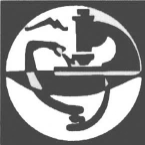 МИНИСТЕРСТВО НАУКИ И ВЫСШЕГО ОБРАЗОВАНИЯ РОССИЙСКОЙ ФЕДЕРАЦИИМИНИСТЕРСТВО СЕЛЬСКОГО ХОЗЯЙСТВА И ПРОДОВОЛЬСТВИЯ РЕСПУБЛИКИ ДАГЕСТАН ПРИКАСПИЙСКИЙ ЗОНАЛЬНЫЙ НАУЧНО-ИССЛЕДОВАТЕЛЬСКИЙ 
ВЕТЕРИНАРНЫЙ ИНСТИТУТ – ФИЛИАЛ ФЕДЕРАЛЬНОГО ГОСУДАРСТВЕННОГО БЮДЖЕТНОГО НАУЧНОГО УЧРЕЖДЕНИЯ «ФЕДЕРАЛЬНЫЙ АГРАРНЫЙ НАУЧНЫЙ ЦЕНТР РЕСПУБЛИКИ ДАГЕСТАН»(Прикаспийский зональный НИВИ – филиал ФГБНУ «ФАНЦ РД»)ПриглашениеНА РЕГИОНАЛЬНУЮНАУЧНО-ПРАКТИЧЕСКУЮ КОНФЕРЕНЦИЮ «ПРОБЛЕМЫ ВЕТЕРИНАРНОЙ НАУКИ И ПУТИ ИХ РЕШЕНИЯ».4-5 сентября 2019г.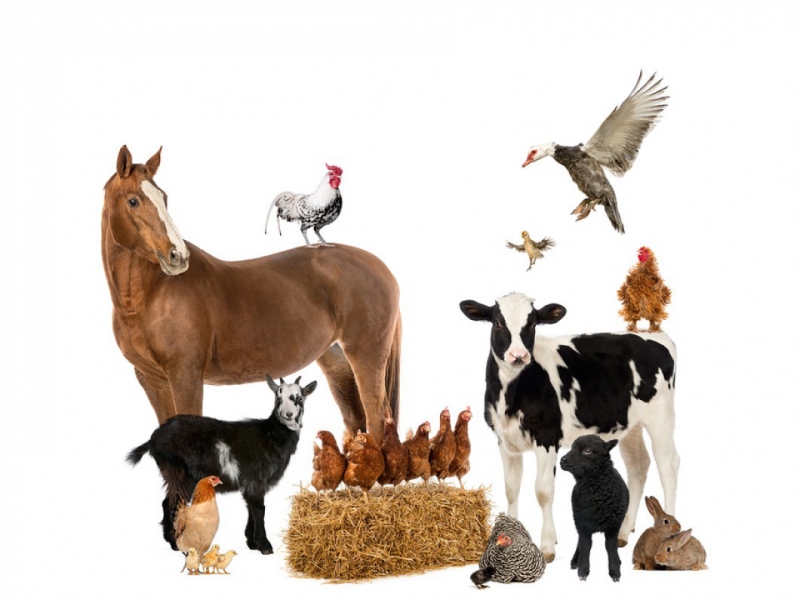 Махачкала 2019г.УВАЖАЕМЫЕ КОЛЛЕГИ!Оргкомитет конференции приглашает принять заочное участие  в работе региональной научно-практической конференции «Проблемы ветеринарной науки и пути их решения», которая состоится 4-5 сентября 2019 г.НАУЧНЫЙ КОМИТЕТ КОНФЕРЕНЦИИБагиров В.А. – директор департамента координации деятельности организаций в сфере сельскохозяйственной науки Министерства науки и высшего образования РФ, д.б.н., профессор. Шабунин С.В. – директор Всероссийского НИВИ патологии, фармакологии и терапии, доктор ветеринарных наук, профессор, академик РАН.ОРГКОМИТЕТ КОНФЕРЕНЦИИДогеев Г.Д. – директор Федерального аграрного научного центра Республики Дагестан, к.э.н., председатель оргкомитета;Алиев А.Ю. – директор Прикаспийского зонального НИВИ – филиала «ФАНЦ РД», д.в.н., заместитель председателя;Казиев М-Р.А. – зам. директора по научной работе «ФАНЦ РД», д. с-х. н.,  заместитель председателя;Халималов М-Б. М. – начальник племенного отдела животноводства МСХ и П РД, д.э.н., проф.Каспарова М.А. – ученый секретарь, к. х. н;Алиев А.А. – д.б.н., гл. научный сотрудник лаборатории по изучению болезней незаразной этиологии сельскохозяйственных животных;Баратов М.О. - д.в.н., гл. научный сотрудник лаборатории по изучению инфекционных болезней сельскохозяйственных животных;Кабардиев С.Ш. - д.в.н., гл. научный сотрудник лаборатории по изучению инвазионных болезней сельскохозяйственных животных и птиц;Сайпуллаев М-З.С. – д.в.н., гл. научный сотрудник лаборатории ветеринарной санитарии, гигиены и экологии.НАПРАВЛЕНИЯ   РАБОТЫ      КОНФЕРЕНЦИИНаучные проблемы диагностики и профилактики  инфекционных болезней сельскохозяйственных животных и птиц.Паразитарные болезни сельскохозяйственных животных и птиц.Фармакотерапия и профилактика болезней сельскохозяйственных животных в современных условиях Ветеринарная санитария, гигиена и экологияЧастная зоотехнияПо итогам работы конференции будет издан сборник материалов и опубликован для открытого доступа на сайте  www. elibrary.ru, опубликованные в нем статьи будут учитываться  в Российском индексе научного цитирования (РИНЦ). Сборник докладов будет иметь ISBN. Электронную версию сборника также можно будет скачать с сайта ФГБНУ «ФАНЦ РД» www.fancrd.ruУСЛОВИЯ УЧАСТИЯ В КОНФЕРЕНЦИИВ адрес оргкомитета необходимо выслать: заявку на участие в конференции (по установленной форме);материалы (тексты докладов/ статей по определённой тематике    объемом до 5 страниц) присылать по электронной почте по указанному адресу;Авторы несут ответственность за достоверность и содержание представляемого материала. Оргкомитет оставляет за собой право отбора присылаемых статей.Материалы конференции просим высылать до14 июля 2019г. на электронный адрес: pznivi@bk.ru  с  пометкой  «На конференцию». Статьи, присланные позднее указанного срока, к рассмотрению приниматься не будут.    В названии файла следует указать фамилию первого автора и первое слово названия статьи.  ПУБЛИКАЦИЯ СТАТЕЙ БЕСПЛАТНАЯЗАЯВКА НА УЧАСТИЕ В РАБОТЕ РЕГИОНАЛЬНОЙ НАУЧНО-ПРАКТИЧЕСКОЙ КОНФЕРЕНЦИИ.Фамилия __________________________________________________________________Имя_______________________________________________________________________Отчество ___________________________________________________________________Ученая степень и звание, должность____________________________________________Организация (полное название)_________________________________________________ _____________________________________________________________________________Направление (секция):	__________________________________	Название доклада (статьи):_____________________________________________________	________________________________________________________________________________________________________	Почтовый адрес_____________________________________________________________________________________________________________________________________________Телефон, (код города)______________________________________________________________________________________________________________________________________E-mail:_______________________________________________________________________Участие очное ДА______ НЕТ_____Бронирование мест в гостинице ДА_____  НЕТ_____Приобретение сборника:    ДА______    НЕТ_____ ТРЕБОВАНИЯ К ОФОРМЛЕНИЮ МАТЕРИАЛОВна первой странице указываются: индекс по универсальной десятичной классификации (УДК) – слева в верхнем углу; инициалы, фамилия автора (авторов) на русском и английском языке; название организации, город, страна на русском и английском языке;название статьи на русском и английском языке заглавными буквами; аннотация на русском и английском языке; (не более 1500 знаков)ключевые слова на русском и английском языке; (5-7слов)текст статьи;библиографический список оформляется общим списком в конце статьи на русском языке в соответствии с ГОСР 7.0.5-2008; ссылки на литературу в тексте приводятся в квадратных скобках, например [1];размер статьи не менее 3 страниц формата А4, шрифт Times New Roman, размер – 14 кегль, межстрочный интервал – 1,0; абзац – ; поля  со всех сторон; рисунки, схемы и графики предоставляются в электронном виде включенными в текст, в стандартных графических форматах с обязательной подрисуночной подписью и отдельными файлами с расширением *.jpeg, *.tif; таблицы предоставляются в редакторе Word, формулы – в стандартном редакторе формул Microsoft Equation. Имя файла должно содержать фамилию первого автора. За фактологическую сторону поданных в редакцию материалов юридическую и иную ответственность несут авторы. От одного автора не более 2 статей, в т.ч. в соавторстве. Статьи публикуются в авторской редакции. -------------------------------------------------------------------------------------------------------------------------------------------------------------------------                 Образец оформления материаловУДКМ.С. Магомедов M.S.  Magomedov Прикаспийский зональный НИВИ – филиал ФГБНУ «ФАНЦ РД»Махачкала, Россия FSBSI Federal agrarian scientific center of the Republic of Dagestan, Makhachkala, RussiaНАЗВАНИЕ СТАТЬИ НА РУССКОМ ЯЗЫКЕНАЗВАНИЕ СТАТЬИ НА АНГЛИЙСКОМ ЯЗЫКЕАннотация: В статье приводятся…..Abstract: The article presents…Ключевые слова: почва; плодородия;..Keywords: soil; fertility;..Текст  статьиЛитература  -----------------------------------------------------------------------------------------------------------------------------------------КОНТАКТНАЯ ИНФОРМАЦИЯул. Дахадаева, 88, г. Махачкала, Республика Дагестан, 367000 Телефон, факс: 8 (8722) 67-15-36; моб., тел: 89285715784                                                E-mail: pznivi@bk.ru